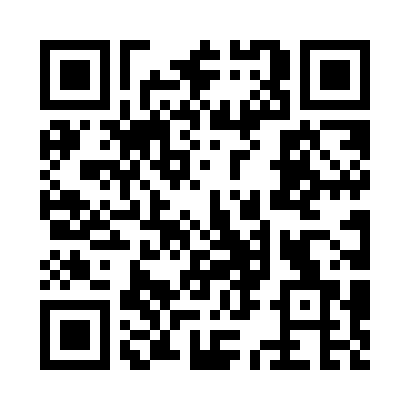 Prayer times for Kesley, Iowa, USAMon 1 Jul 2024 - Wed 31 Jul 2024High Latitude Method: Angle Based RulePrayer Calculation Method: Islamic Society of North AmericaAsar Calculation Method: ShafiPrayer times provided by https://www.salahtimes.comDateDayFajrSunriseDhuhrAsrMaghribIsha1Mon3:535:381:165:208:5310:392Tue3:535:381:165:208:5310:383Wed3:545:391:165:208:5310:384Thu3:555:401:165:208:5310:375Fri3:565:401:165:208:5210:366Sat3:575:411:175:208:5210:367Sun3:585:421:175:208:5210:358Mon3:595:421:175:208:5110:349Tue4:005:431:175:208:5110:3410Wed4:015:441:175:208:5010:3311Thu4:025:451:175:208:5010:3212Fri4:035:451:175:208:4910:3113Sat4:055:461:185:208:4910:3014Sun4:065:471:185:208:4810:2915Mon4:075:481:185:208:4710:2816Tue4:085:491:185:208:4710:2717Wed4:105:501:185:198:4610:2518Thu4:115:501:185:198:4510:2419Fri4:125:511:185:198:4410:2320Sat4:145:521:185:198:4310:2221Sun4:155:531:185:198:4310:2022Mon4:165:541:185:198:4210:1923Tue4:185:551:185:188:4110:1824Wed4:195:561:185:188:4010:1625Thu4:215:571:185:188:3910:1526Fri4:225:581:185:178:3810:1327Sat4:245:591:185:178:3710:1228Sun4:256:001:185:178:3610:1029Mon4:276:011:185:168:3510:0930Tue4:286:021:185:168:3410:0731Wed4:296:031:185:168:3210:06